Certified Child-Parent Relationship Therapist         Application 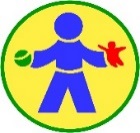 Applicant Information Last Name: ___________________________First Name________________________________Name as you want it to appear on the certificate: _______________________________________Current Street Address: __________________________________________________________City, State, Zip Code: ____________________________________________________________Phone Number: _________________________ (office) ___________________________ (home/cell)Email: ________________________________________________________________________I want to be listed as an active provider on the online directory of Certified CPRT providers and understand that my contact information listed above will be included in this directory. Employment InformationCurrent Employer: ______________________________________________________________ Setting:      Private Practice     Agency     School     University     Hospital      OtherEmployer Street Address: ________________________________________________________City, State, Zip Code: ____________________________________________________________Phone Number: ________________________________________________________________Email: ________________________________________________________________________How long have you been employed at this business/agency? _____________________________Graduate EducationPlease list in chronological order starting with most current:Licensure/Credentials Mental Health License Type: _______________________________________________License Number: _____________________ Issuing State: ________ Expiration Date: ________Other current credentials held: (please spell out)_____________________________________________________________________________________________CPRT Educational Requirements I have completed Child-Centered Play Therapy (CCPT) certificationI completed all educational requirements on the Educational Review Form on _________ (date) and I have attached evidence of completion for all requirements (e.g., certificates of completion of CPRT 101 & 102 or equivalent, transcript).CPRT Supervised Experience RequirementsName of your CPRT-Supervisor: ____________________________________________Employer Street Address: __________________________________________________City, State, Zip Code: _____________________________________________________Phone Number: _____________________ (office) ________________________ (home/cell)Email: _________________________________________________________________Dates of CPRT Supervised Experience: ___________ (start date) to ___________ (end date)I verify that I completed 3 CPRT groups under supervision after completing CPRT 102 or its equivalent.  Completed by supervisor:As a supervisor of the applicant’s CPRT practice, do you have any reservations about the applicant being certified for the independent practice of CPRT?        Yes      No 	  If yes, please specify:_________________________________________________________________________________________________________________________________________________________________________________________________________________________________By signing below, I verify that I have supervised this applicant for a minimum of 8 hours of supervision as they conducted at least 3 CPRT groups.____________________________________________		_________________Approved Certified CPRT-Supervisor Signature			DateSelf-Evaluation/ReflectionI attached my typed self-evaluation/reflection paper with this application ExamI have completed and passed the CPRT Certification exam. Certification Application Fee: $95I paid my $95 certification application fee online. AcknowledgementsPlease initial next to each item to indicate agreement:____   I understand that my CPRT certification must be renewed every five (5) years ____   I will contact the Center for Play Therapy in writing to modify contact information or terminate my certification as a Certified CPRT Practitioner.____   I understand that my CPRT certification is no longer valid if at any time my mental health license is suspended or inactive.   CPRT Practice AgreementAs a child-parent relationship therapist, I embrace child-centered play therapy philosophy and believe that children have an inherent tendency towards growth and mastery that is facilitated within a parent-child relationship characterized by empathic understanding and unconditional positive regard. In practice of CPRT, I will support and encourage parent’s potential to be therapeutic agents in their children’s lives grounded in the belief that parents are capable of learning CCPT attitudes and skills that foster attuned and responsive parenting. I understand the need for intentional balance between providing parents dynamic support, didactic content, skills training, and supervised experience of weekly play sessions. I will exercise clinical judgement while adhering to CPRT philosophy and protocol outlined in the CPRT text (Landreth & Bratton, 2006) and treatment manual (Bratton, Landreth, et al., 2006) in provision of child-parent relationship therapy. I agree  By signing this document, I verify that information I provided in this application is accurate and correct. __________________________________	           		__________________________________Applicant’s Signature                              Date	            Center for Play Therapy agent                Date	Upon completion of this application, please submit to Jenna Taylor at cpt@unt.edu	DegreeInstitution/UniversityGraduation Date